Publicado en Ciudad de México el 19/11/2018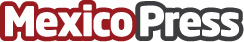 Concierto en cierre de año en el Centro Cultural Pedro López Elías Concierto de la Orquesta Sinfónica Infantil y Juvenil de Azcapotzalco en Tepoztlán, MorelosDatos de contacto:FWD CONSULTORES SCNota de prensa publicada en: https://www.mexicopress.com.mx/concierto-en-cierre-de-ano-en-el-centro_1 Categorías: Artes Visuales Música Sociedad Entretenimiento Eventos Solidaridad y cooperación Ocio para niños Ciudad de México http://www.mexicopress.com.mx